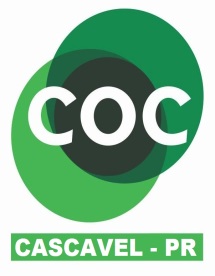 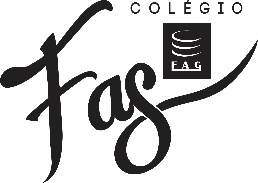 CIÊNCIAS1) ENCONTRE FIGURAS QUE REPRESENTAM SERES VIVOS E SERES NÃO VIVOS: COLE-OS EM UMA FOLHA2) TENTE REGISTRAR AO LADO  DESSAS GRAVURAS QUE VOCÊ ENCONTROU A LETRA INICIAL DE CADA UMA: